Ma vie Seigneur est un tableau à peindre... J'ai en main une palette où tu as mis toutes les couleurs. 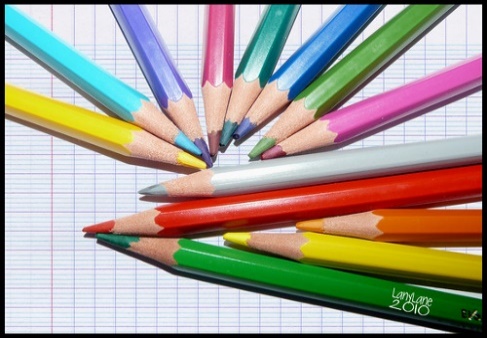   Des couleurs qui dansent et qui donnent la joie. Des couleurs qui fleurissent et invitent à la prière. Des couleurs qui réchauffent et donnent la paix. Des couleurs qui rendent heureux et invitent à l'amour. Des couleurs qui transforment et donnent du courage. Des couleurs qui bousculent et invitent au pardon. Des couleurs qui illuminent et donnent l'espérance. 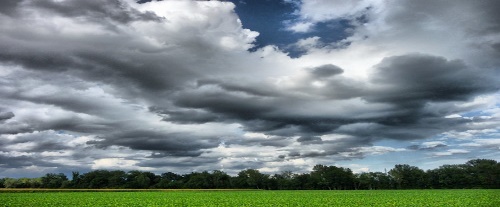 Pourtant, Seigneur, je choisis parfois des couleurs tristes et sombres. Les couleurs de l'égoïsme, de l'indifférence ou du mensonge... Seigneur, pour que mon tableau soit un chef-d'oeuvre, Aide-moi à choisir les bonnes couleurs. AMEN 